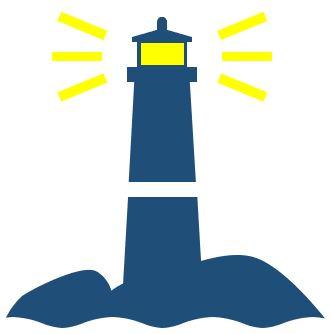 App: Senior HarbourCharacteristics of the AppHousing options display on screen with a map displaying local hospitals, medical clinics, pharmacies, seniors’ recreational facilities, and accessible green spacesInformation layers can be turned on and off depending on what information users want to displayClicking on a specific home opens an information window with information about that home (name, level of care provided, total occupancy, address, phone number and website) and the distance to the nearest hospital, medical clinic, pharmacy, park, and recreational facilityUsers can download the information of a specific home through the information windowUsers can filter homes by care level (full or partial care, or independent living) or select a specific home from a drop down list to zoom directly to that locationUsers can use the ‘Direction’ tool to calculate drive time to and from selected homes or between other points selected on the map